磋商文件采购项目编号：青海腾仁竞磋（货物）2022-004采购项目名称：青海省公安厅森林（国家公园）警察总队民、辅警被装采购采   购   人：青海省公安厅森林警察总队采购代理机构：青海腾仁工程招标咨询有限责任公司2022年7月目  录第一部分  投标邀请	4第二部分  供应商须知前附表	6第三部分  供应商须知	8一、说  明	81.适用范围	82.采购方式、合格的供应商	83.磋商费用	8二、磋商文件说明	84.磋商文件的构成	85.磋商文件、采购活动和成交结果的质疑	86.磋商文件的澄清、修改	9三、响应文件的编制	97.响应文件的语言及度量衡单位	98.磋商保证金	99.磋商有效期	1010.响应文件构成	1011.响应文件编印和签署	11四、响应文件的递交	1112.响应文件的密封和标记	11/	1113.提交响应文件截止时间、地点	11五、磋商过程	1114.磋商过程	11六、磋商程序及方法	1115.磋商小组	1116.磋商程序	1217.评审办法	14七、确定成交供应商	1718.推荐并确定成交供应商	1719.成交通知	17八、授予合同	1720.签订合同	17九、磋商活动终止	1721.终止情形	18十、处罚	1822.处罚情形	18十一、其他	18第四部分  采购项目合同书	19第五部分  响应文件格式	33附件1：响应文件封面	33附件2：磋商函	34附件3：投标报价一览表	35附件4：技术规格响应表	37附件5：法定代表人证明书	38附件6：法定代表人授权书	39附件7：供应商承诺函	40附件8：供应商诚信承诺书	41附件9：资格证明材料	42附件10：财务状况证明	43附件11：具备履行合同所必须的设备和专业技术能力证明	44附件12：无重大违法记录声明	45附件13：磋商保证金	46附件14：供应商最后报价表	47附件15：中小企业声明函	48附件16：残疾人福利性单位声明函	49附件17：监狱企业证明材料	50第六部分  采购项目要求及技术参数	51（一）投标要求	511.投标说明	512.报价说明	513.重要指标	514.商务要求	51（二）项目概况及技术参数	53第一部分  投标邀请青海腾仁工程招标咨询有限责任公司（以下均简称“采购代理机构”）受青海省公安厅森林警察总队（以下均简称“采购人”）委托，拟对“青海省公安厅森林（国家公园）警察总队民、辅警被装采购”进行国内竞争性磋商采购，现予以公告，欢迎符合条件的供应商前来参加投标。青海腾仁工程招标咨询有限责任公司2022年8月2日   第二部分  供应商须知前附表第三部分  供应商须知一、说  明1.适用范围本次采购依据采购人的采购计划，仅适用于本磋商文件中所叙述的项目。2.采购方式、合格的供应商2.1本次采购采取竞争性磋商方式。2.2合格的供应商：详见第一部分投标邀请中“各包供应商资格条件”的规定3.磋商费用供应商应自愿承担与参加本次投标有关的费用。采购代理机构对供应商发生的费用不承担任何责任。二、磋商文件说明4.磋商文件的构成4.1磋商文件包括：（1）投标邀请（2）供应商须知前附表（3）供应商须知（4）采购项目合同书（5）响应文件格式（相关附件）（6）采购项目要求及技术参数（7）磋商过程中发生的澄清、变更和补充文件4.2 供应商应认真阅读磋商文件中列示的事项、格式、条款和要求等内容。如果供应商未按磋商文件要求提交全部资料，或者对磋商文件未作出实质性响应的，将视为无效响应。5.磋商文件、采购活动和成交结果的质疑供应商认为磋商文件、采购过程和成交结果使自己的权益受到损害的，可以在知道或者应知其权益受到损害之日起7个工作日内以书面形式（如信件、传真等）向采购人或者采购代理机构提出质疑，不接受匿名质疑。潜在供应商已依法获取其可质疑的采购文件的，可以对该文件提出质疑，对采购文件提出质疑的，应当在获取采购文件或者采购文件公告期限届满之日起7个工作日内提出。供应商须在法定质疑期内一次性提出针对同一采购程序环节的质疑。采购人或采购代理机构在收到书面质疑函后7个工作日内作出答复。参与采购活动的供应商对评审过程或者结果提出质疑的，采购人、采购代理机构可以组织原评审委员会协助答复质疑。质疑事项处理完成后，采购人或采购代理机构应按照规定填写《青海省政府采购投标人质疑处理情况表》，并在15日内报同级政府采购监督管理部门备案。供应商应知其权益受到损害之日，是指：（一）对可以质疑的磋商文件提出质疑的，为收到磋商文件之日或者磋商文件公告期限届满之日；（二）对采购过程提出质疑的，为各采购程序环节结束之日；（三）对成交结果提出质疑的，为成交结果公告期限届满之日。6.磋商文件的澄清、修改6.1提交首次响应文件截止之日前，采购代理机构可以对已发出的磋商文件进行必要的澄清或者修改，澄清或者修改的内容作为磋商文件的组成部分。澄清或者修改的内容可能影响响应文件编制的，采购代理机构应在提交首次响应文件截止时间至少5日前，以书面形式通知所有获取磋商文件的供应商；不足5日的，采购代理机构应当顺延提交首次响应文件截止时间。6.2在提交响应文件截止时间前，采购代理机构可以视采购具体情况，延长提交响应文件截止时间和开启时间，并将变更公告发布在青海政府采购网上。三、响应文件的编制7.响应文件的语言及度量衡单位7.1供应商提交的响应文件以及供应商与采购代理机构就此磋商发生的所有来往函电均应使用简体中文。7.2 除磋商文件中另有规定外，响应文件所使用的度量衡单位，均须采用国家法定计量单位。7.3附有外文资料的，须翻译成中文并加盖供应商公章，如果翻译的中文资料与外文资料存在差异和矛盾时，以中文资料为准。其准确性由供应商负责。8.磋商保证金8.1 供应商须在磋商文件开启时间前缴纳磋商保证金；未成交供应商的磋商保证金在成交通知书发出后5个工作日内退还，成交供应商的磋商保证金在采购合同签订后5个工作日内退还。8.2 磋商保证金由供应商以转款方式直接缴入“青海腾仁工程招标咨询有限责任公司”保证金专用帐户。8.3 有下列情形之一的，磋商保证金不予退还：（1）供应商在提交响应文件截止时间后撤回响应文件的；（2）供应商在响应文件中提供虚假材料的；（3）除因不可抗力或磋商文件认可的情形以外，成交供应商不与采购人签订合同的；（4）供应商与采购人、其他供应商或者采购代理机构恶意串通的；（5）磋商文件规定的其他情形。9.磋商有效期磋商有效期为自磋商开始之日起60个日历日10.响应文件构成10.1供应商应提交相关证明材料，作为其参加投标和成交后有能力履行合同的证明。编写的响应文件须包括以下内容（格式详见磋商文件第五部分内容）：（1）响应文件封面（2）磋商函（3）投标报价一览表及分项报价表（4）技术规格响应表（5）法定代表人证明书（6）法定代表人授权书（7）供应商承诺函（8）供应商诚信承诺书（9）资格证明材料（10）财务状况证明（11）具备履行合同所必须的设备和专业技术能力证明（12）无重大违法记录声明（13）磋商保证金（14）中小企业声明函（15）残疾人福利性单位声明函（16）监狱企业证明材料（17）供应商认为在其他方面有必要说明的事项注：磋商文件要求签字、盖章的地方必须由供应商的法定代表人或委托代理人按要求签字、盖章；供应商提供的扫描（或复印）件均需加盖公章。供应商须按上述内容、顺序和格式编制响应文件，并按要求编制目录、页码。(以上格式仅供参考,实际以政采云投标客户端要求编制响应文件)11.响应文件编印和签署11.1 供应商须提交一份电子响应文件，并由供应商的法定代表人或委托代理人按磋商文件要求签字、盖章后扫描上传。11.2 响应文件中不得行间插字、涂改或增删，如有修改错漏处，须由供应商法定代表人或其委托代理人签字和盖章。四、响应文件的递交12.响应文件的密封和标记/13.提交响应文件截止时间、地点13.1响应文件提交的截止时间及地点详见“供应商须知前附表”。13.2采购代理机构将拒绝接受在提交响应文件截止时间之后上传的响应文件。五、磋商过程14.磋商过程14.1采购代理机构按本磋商文件中确定的时间和地点组织本项目的磋商活动。供应商应由其法定代表人或委托代理人参加。14.2磋商时，对不同文字文本响应文件的解释发生异议的，以中文文本为准。14.3磋商工作由采购代理机构组织，采购人、采购监管、纪检监察等有关方面代表可根据采购项目的具体情况列席。14.4磋商过程有专人记录，并存档备查。六、磋商程序及方法15.磋商小组15.1 采购代理机构将根据采购项目的特点依法组建磋商小组，其成员由具有一定专业水平的技术、经济等方面的专家和采购人代表等三人以上单数组成。其中技术、经济等方面的专家不少于成员总数的三分之二。15.2磋商由采购代理机构负责组织，具体磋商事务由依法组建的磋商小组负责，并独立履行下列职责：（1）审查响应文件是否符合磋商文件要求，并作出评价；（2）要求供应商对响应文件有关事项作出解释或澄清；（3）推荐预成交候选供应商；（4）对非法干预评标工作的人员和机构进行举报或投诉。15.3磋商小组应遵守并履行下列义务：（1）遵纪守法，客观、公正、廉洁地履行职责；（2）按照磋商文件规定的评审方法和评审标准进行评审，对评审意见承担磋商小组成员责任；（3）对响应文件、磋商情况和磋商中获悉的商业秘密保密；（4）参与磋商报告的起草；（5）解答供应商及有关方面的质疑；（6）配合纪检部门进行投诉处理工作。15.4磋商小组所有成员应当集中与单一供应商分别进行磋商，并给予所有参加磋商的供应商平等的磋商机会。15.5磋商工作在有关部门的监督和严格保密的情况下依法开展，任何单位和个人不得非法干预、影响磋商工作和磋商结果。16.磋商程序16.1进入磋商阶段后，磋商小组成员按照客观、公正、审慎的原则，根据磋商文件规定的评审程序、评审方法和评审标准进行独立开展评审工作，负责审议所有响应文件，并按先初审、后详审的程序对响应文件进行评审、评分。16.2初审阶段为资格性审查和符合性审查。响应文件在响应磋商文件要求方面出现的偏离，分为实质性偏离和非实质性偏离。16.2.1实质性偏离是指响应文件未能实质性响应磋商文件的要求。以下情况属于实质性偏离，响应文件有下列情况之一的，按无效文件处理。（1）不符合第2.2款“合格的供应商”之规定的；（2）未按磋商文件要求交纳或未足额交纳磋商保证金的；（3）未按第10.1款（1）-（13）要求提供相关资料的；（4）响应文件内容没有按磋商文件规定和要求签字、盖章的；（5）投标报价超过采购预算额度的；（6）响应文件编排混乱，且擅自修改磋商文件规定的格式内容的；（7）交货时间、磋商有效期不能满足磋商文件要求的；（8）投标产品的技术规格、技术标准明显不符合采购项目要求的；（9）响应文件中附有采购人不能接受的条件的；（10）磋商小组认为应按无效响应处理的其他情况；（11）法律、法规规定的其他情形。16.2.2非实质性偏离指磋商小组在对响应文件的有效性、完整性和响应程度进行审查时，可以要求供应商对响应文件中含义不明确、同类问题表述不一致或者有明显文字和计算错误的内容等作出必要的澄清、说明或者更正。供应商的澄清、说明或者更正不得超出响应文件的范围或者改变响应文件的实质性内容。磋商小组要求供应商澄清、说明或者更正响应文件应当以书面形式作出。供应商的澄清、说明或者更正应当由法定代表人或其授权代表签字或者加盖公章。由授权代表签字的，应当附法定代表人授权书。16.2.3 在响应文件初审、详审过程中，如果磋商小组成员出现对评审结果有不同意见的，应当以书面形式反映，磋商报告中应注明该不同意见。磋商小组成员拒绝在磋商报告中签字又不书面说明其不同意见和理由的，视为同意磋商结果。16.3 在磋商过程中，磋商小组可以根据磋商文件和磋商情况实质性变动采购需求中的技术、服务要求以及合同草案条款，但不得变动磋商文件中的其他内容。实质性变动的内容，须经采购人代表确认。对磋商文件作出的实质性变动是磋商文件的有效组成部分，磋商小组应及时以书面形式同时通知所有参加磋商的供应商。供应商应当按照磋商文件的变动情况和磋商小组的要求重新提交响应文件，并由其法定代表人或委托代理人签字或者加盖公章。16.4 经磋商确定最终采购需求和提交最后报价的供应商后，由磋商小组采用综合评分法对提交最后报价的供应商的响应文件和最后报价进行综合评分。综合评分法，是指响应文件满足磋商文件全部实质性要求且按评审因素的量化指标评审得分最高的供应商为成交候选供应商的评审方法。17.评审办法17.1依照《中华人民共和国政府采购法》、《中华人民共和国政府采购法实施条例》、《政府采购竞争性磋商采购方式管理暂行办法》的规定，结合该项目的特点制定本评审办法。本次评审采用综合评分法。17.2评审标准和分值分配供应商提交样品说明1、因本项目为电子投标，故样品需在提交响应文件截止时间前密封邮寄至采购代理机构或现场提交；样品接收地址：青海省西宁市城北区海湖大道99号万佳家博园万佳设计大厦22楼；联系人：吕女士；联系电话：18609715315；样品密封、标记要求：供应商应将样品封装在统一印制或自行定制的“投标专用袋”中，并标明采购项目编号、采购项目名称、供应商的名称等2、成交供应商的样品留存采购人，未成交供应商的样品退还。七、确定成交供应商18.推荐并确定成交供应商采购代理机构应当在评审结束后2个工作日内将评审报告送采购人确认。采购人应当在收到评审报告后5个工作日内，从评审报告提出的成交候选供应商中，按照排序由高到低的原则确定成交供应商，也可以书面授权磋商小组直接确定成交供应商。采购人逾期未确定成交供应商且不提出异议的，视为确定评审报告提出的排序第一的供应商为成交供应商。19.成交通知19.1采购人或者采购代理机构应当在成交供应商确定后2个工作日内，在青海政府采购网上公告成交结果，同时向成交供应商发出成交通知书。19.2《成交通知书》发出后，采购人改变成交结果的，或者成交供应商无正当理由放弃成交项目的，依法承担法律责任。八、授予合同20.签订合同20.1采购人与成交供应商应当在成交通知书发出之日起30日内，按照磋商文件确定的合同文本以及采购标的、规格型号、采购金额、采购数量、技术和服务要求等事项签订政府采购合同。20.2采购人不得向成交供应商提出超出磋商文件以外的任何要求作为签订合同的条件，不得与成交供应商订立背离磋商文件确定的合同文本以及采购标的、规格型号、采购金额、采购数量、技术和服务要求等实质性内容的协议。20.3签订合同时，成交供应商应当以支票、汇票、本票等非现金形式向采购人指定的账户交纳履约保证金。20.4成交供应商拒绝签订政府采购合同的，采购人可以按照《政府采购竞争性磋商采购方式管理暂行办法》第二十八条第二款规定的原则确定其他供应商作为成交供应商并签订政府采购合同，也可以重新开展采购活动。拒绝签订政府采购合同的成交供应商不得参加对该项目重新开展的采购活动。九、磋商活动终止21.终止情形21.1出现下列情形之一的，采购代理机构应当终止竞争性磋商采购活动，发布项目终止公告并说明原因，重新开展采购活动：（1）因情况变化，不再符合规定的竞争性磋商采购方式适用情形的；（2）出现影响采购公正的违法、违规行为的；（3）在采购过程中符合要求的供应商或者报价未超过采购预算的供应商不足3家的。21.2终止磋商活动后，由采购代理机构发布终止公告并说明原因。十、处罚22.处罚情形中标人有下列情形之一的，中标无效，磋商保证金不予退还。情节严重的，报同级财政部门依法进行处理：（1）提供虚假材料谋取中标、成交的；（2）采取不正当手段诋毁、排挤其他供应商的；（3）与采购人、其他供应商或者采购代理机构恶意串通的；（4）向采购人、采购代理机构行贿或者提供其他不正当利益的；（5）在招标采购过程中与采购人进行协商谈判的；（6）向磋商小组行贿或者提供其他不正当利益。十一、其他其他未尽事宜，按照《中华人民共和国政府采购法》、《中华人民共和国民法典》、《中华人民共和国政府采购法实施条例》、《政府采购竞争性磋商采购方式管理暂行办法》等法律法规的有关条款执行。第四部分  采购项目合同书青海省政府采购项目合同书采购项目编号：青海腾仁竞磋（货物）2022-004采购项目名称：青海省公安厅森林（国家公园）警察总队民、辅警被装采购采购合同编号：QHTR-2022-004合同金额（人民币）：                       采购人（甲方）：                      （盖章）供应商（乙方）：                      （盖章）采购日期：                            采购人（以下简称甲方）：供应商（以下简称乙方）：甲、乙双方根据   年   月   日“青海省公安厅森林（国家公园）警察总队民、辅警被装采购”（项目编号：青海腾仁竞磋（货物）2022-004）的磋商文件要求和青海腾仁工程招标咨询有限责任公司出具的《成交通知书》，并经双方协商一致，签订本合同协议书。一、签订本政府采购合同的依据本政府采购合同所附下列文件是构成本政府采购合同不可分割的部分：1.磋商文件；2.磋商文件的更正、变更公告；3.成交供应商提交的响应文件；4.磋商文件中规定的政府采购合同通用条款；5.成交通知书；6.履约保证金缴费凭证。二、合同标的及金额                                       单位：元根据上述政府采购合同文件要求，本政府采购合同的总金额为人民币       （大写）       元。本合同以人民币进行结算，合同总价包括：产品费、验收费、手续费、包装费、运输费、保险费、售后服务费、招标代理费、税金及不可预见费等全部费用。三、交货时间、地点和要求1.交货时间：             ；交货地点：                 。2.乙方提供不符合磋商文件、响应文件和本合同规定的产品，甲方有权拒绝接受。3.乙方应将提供产品的装箱清单、用户手册、原厂保修卡、随机资料、工具和备品、备件等交付给甲方，如有缺失应及时补齐，否则视为逾期交货。4.甲方应当在到货后7个工作日内进行验收，乙方可视为验收合格。验收合格后，由甲乙双方签署产品验收单并加盖采购人公章，甲乙双方各执一份。5.甲方应提供该项目验收报告交同级财政监管部门，由财政部门按规定程序抽验后办理资金拨付。6.甲方在验收过程中发现乙方有违约问题，可按磋商文件、响应文件的规定要求乙方及时予以解决。7.乙方向甲方提供产品相关完税销售发票。四、付款方式乙方所交付的产品由甲方验收，验收合格后由甲方按合同支付    元即人民币（大写）：   元。合同签订时，乙方向甲方交纳合同金额的5%作为质保金，即人民币（大写）   元，待免费质保期1（年）满且产品无质量问题后，由乙方提出书面申请，甲方以转账方式予以退还。五、合同的变更、终止与转让1.除《中华人民共和国政府采购法》第50条规定的情形外，本合同一经签订，甲乙双方不得擅自变更、中止或终止。2.乙方不得擅自转让其应履行的合同义务。六、违约责任1.乙方所提供的产品规格、技术标准、材料等质量不合格的，应及时更换；更换不及时的，按逾期交货处罚；因质量问题甲方不同意接收的，质保金全额扣除，并由乙方赔偿由此引起的甲方的一切经济损失。2.乙方提供的货物如侵犯了第三方权益而引发纠纷或诉讼的，均由乙方负责交涉并承担全部责任。3.因包装、运输引起的货物损坏，按质量不合格处罚。4.甲方无故延期接受货物和乙方逾期交货的，每天应向对方偿付未交货物的货款3‰的违约金，但违约金累计不得超过违约货款的5%，超过20天对方有权解除合同，违约方承担因此给对方造成的经济损失。5.乙方未按本合同和响应文件中规定的服务承诺提供售后服务的，乙方应按本合同合计金额的5%向甲方支付违约金。6.乙方提供的货物在质量保证期内，因设计、工艺或材料的缺陷和其它质量原因造成的问题，由乙方负责，费用从质保金中扣除，不足另补。7.其它违约行为按违约货款额5%收取违约金并赔偿经济损失。七、不可抗力1.不可抗力使合同的某些内容有变更必要的，双方应通过协商在30天内达成进一步履行合同的协议，因不可抗力致使合同不能履行的，合同终止。2.除法律、法规规定的不可抗力情形外，双方约定出现非人为情况亦视为不可抗力。八、知识产权：详见合同通用条款九、其他约定：无十、合同争议解决1.因产品质量问题发生争议的，应邀请国家认可的质量检测机构进行鉴定。产品符合标准的，鉴定费由甲方承担；产品不符合标准的，鉴定费由乙方承担。2.因履行本合同引起的或与本合同有关的争议，甲乙双方应首先通过友好协商解决，如果协商不能解决，可向甲方所在地人民法院提起诉讼。3.诉讼期间，本合同继续履行。十一、合同生效及其它：1.本合同一式    份，经双方签字，并加盖公章即为生效。2.本合同未尽事宜，按民法典有关规定处理。3.本合同的组成包含《合同通用条款》。甲方（盖章）：                        乙方（盖章）：法定代表人或委托代理人：              法定代表人或委托代理人：开户银行：联系电话：                            账号：联系电话：签约时间：    年    月    日采购代理机构：青海腾仁工程招标咨询有限责任公司负责人或经办人：合同备案时间：     年    月    日合同通用条款根据《中华人民共和国民法典》、《中华人民共和国政府采购法》的规定，合同双方经协商达成一致，自愿订立本合同，遵循公平原则明确双方的权利、义务，确保双方诚实守信地履行合同。1.定义本合同中的下列术语应解释为：1.1 “合同”指甲乙双方签署的、载明的甲乙双方权利义务的协议，包括所有的附件、附录和上述文件所提到的构成合同的所有文件。1.2 “合同金额”指根据合同规定，乙方在正确地完全履行合同义务后甲方应付给乙方的价款。1.3 “合同条款”指本合同条款。1.4 “货物”指乙方根据合同约定须向甲方提供的一切产品、设备、机械、仪表、备件等，包括辅助工具、使用手册等相关资料。1.5 “服务”指根据本合同规定乙方承担与供货有关的辅助服务，如运输、保险及安装、调试、提供技术援助、培训和合同中规定乙方应承担的其它义务。1.6 “甲方”指购买货物和服务的单位。1.7 “乙方”指提供本合同条款下货物和服务的公司或其他实体。1.8 “现场”指合同规定货物将要运至和安装的地点。1.9 “验收”指合同双方依据强制性的国家技术质量规范和合同约定，确认合同条款下的货物符合合同规定的活动。1.10原厂商：产品制造商或其在中国境内设立的办事或技术服务机构。除另有说明外，本合同文件所述的制造商、产品制造商、制造厂家、产品制造厂家均为原厂商。1.11 原产地：指产品的生产地，或提供服务的来源地。1.12 “工作日”指国家法定工作日，“天”指日历天数。2.技术规格要求2.1 本合同条款下提交货物的技术规格要求应等于或优于磋商文件、响应文件技术规格要求。若技术规格要求中无相应规定，则应符合相应的国家有关部门最新颁布的相应正式标准。2.2 乙方应向甲方提供货物及服务有关的标准的中文文本。2.3 除非技术规范中另有规定，计量单位均采用中华人民共和国法定计量单位。3.合同范围3.1 甲方同意从乙方处购买且乙方同意向甲方提供的货物及其附属货物，消耗性材料、专用工具等，包括各项技术服务、技术培训及满足合同货物组装、检验、培训、技术服务、安装调试指导、性能测试、正常运行及维修所必需的技术文件。3.2 乙方应负责培训甲方的技术人员。3.3 按照甲方的要求，乙方应在合同规定的质量保证期和免费保修期内，免费负责修理或更换有缺陷的零部件或整机，对软件产品进行免费升级，同时在合同规定的质量保证期和免费保修期满后，以最优惠的价格，向买方提供合同货物大修和维护所需的配件及服务。4.合同文件和资料4.1乙方在提供仪器设备时应同时提供中文版相关的技术资料，如目录索引、图纸、操作手册、使用指南、维修指南、服务手册等。4.2未经甲方事先的书面同意，乙方不得将由甲方或代表甲方提供的有关合同或任何合同条文、规格、计划或资料提供给与履行本合同无关的任何其他人，如向与履行本合同有关的人员提供，则应严格保密并限于履行本合同所必须的范围。5.知识产权5.1乙方应保证甲方在使用该货物或其任何一部分时不受第三方提出的侵犯专利权、著作权、商标权和工业设计权等的起诉。5.2任何第三方提出侵权指控，乙方须与第三方交涉并承担由此产生的一切责任、费用和经济赔偿。5.3双方应共同遵守国家有关版权、专利、商标等知识产权方面的法律规定，相互尊重对方的知识产权，对本合同内容、对方的技术秘密和商业秘密负有保密责任。如有违反，违约方负相关法律责任。5.4在本合同生效时已经存在并为各方合法拥有或使用的所有技术、资料和信息的知识产权，仍应属于其各自的原权利人所有或享有，另有约定的除外。5.5乙方保证拥有由其提供给甲方的所有软件的合法使用权，并且已获得进行许可的正当授权及其有权将软件许可及其相关材料授权或转让给甲方。甲方可独立对本合同条款下软件产品进行后续开发，不受版权限制。乙方承诺并保证甲方除本协议的付款义务外无需支付任何其它的许可使用费，以非独家的、永久的、全球的、不可撤销的方式使用本合同条款下软件产品。6.保密6.1在本合同履行期间及履行完毕后的任何时候，任何一方均应对因履行本合同从对方获取或知悉的保密信息承担保密责任，未经对方书面同意不得向第三方透露，否则应赔偿由此给对方造成的全部损失。6.2保密信息指任何一方因履行本合同所知悉的任何以口头、书面、图表或电子形式存在的对方信息，具体包括：6.2.1任何涉及对方过去、现在或将来的商业计划、规章制度、操作规程、处理手段、财务信息；6.2.2任何对方的技术措施、技术方案、软件应用及开发，硬件设备的品种、质量、数量、品牌等；6.2.3任何对方的技术秘密或专有知识、文件、报告、数据、客户软件、流程图、数据库、发明、知识、贸易秘密。6.3乙方应根据甲方的要求签署相应的保密协议，保密协议与本条款存在不一致的，以保密协议为准。7. 质量保证7.1货物质量保证7.1.1乙方必须保证货物是全新、未使用过的，并完全符合强制性的国家技术质量规范和合同规定的质量、规格、性能和技术规范等的要求。7.1.2乙方须保证所提供的货物经正确安装、正常运转和保养，在其使用寿命期内须具有符合质量要求和产品说明书的性能。在货物质量保证期之内，乙方须对由于设计、工艺或材料的缺陷而发生的任何不足或故障负责，并免费予以改进或更换。7.1.3根据乙方按检验标准自己检验结果或委托有资质的相关质检机构的检验结果，发现货物的数量、质量、规格与合同不符；或者在质量保证期内，证实货物存在缺陷，包括潜在的缺陷或使用不符合要求的材料等，甲方应书面通知乙方。接到上述通知后，乙方应及时免费更换或修理破损货物。乙方在甲方发出质量异议通知后，未作答复，甲方在通知书中所提出的要求应视为已被乙方接受。7.1.4乙方在收到通知后虽答复，但没有弥补缺陷，甲方可采取必要的补救措施，但由此引发的风险和费用将由乙方承担。甲方可从合同款或乙方提交的履约保证金中扣款，不足部分，甲方有权要求乙方赔偿。甲方根据合同规定对卖方行使的其他权力不受影响。7.1.5 合同条款下货物的质量保证期自货物通过最终验收起算，合同另行规定除外。7.2辅助服务质量保证7.2.1乙方保证免费提供合同条款下的软件产品原厂商至少一年软件全部功能及其换代产品的升级与技术支持服务（包含任何版本升级、产品换代、更新及在原有产品基础上的拆解、完善、合并所产生的新产品，提供升级产品介质及授权，要求原厂商承诺，并加盖原厂商公章），不得出现因货物停售、转产而无法提供上述支持服务。7.2.2乙方应保证合同条款下所提供的服务包括培训、安装指导、单机调试、系统联调和试验等，按合同规定方式进行，并保证不存在因乙方工作人员的过失、错误或疏忽而产生的缺陷。8.包装要求8.1 除合同另有约定外,乙方提供的全部货物,均应采用本行业通用的方式进行包装，且该包装应符合国家有关包装的法律、法规的规定。8.2 包装应适应于远距离运输，并有良好的防潮、防震、防锈和防粗暴装卸等保护措施，以确保货物安全运抵现场。由于包装不善所引起的货物锈蚀、损坏和损失均由乙方承担。乙方应提供货物运至合同规定的最终目的地所需要的包装，以防止货物在转运中损坏或变质。8.3 乙方所提供的货物包装均为出厂时原包装。8.4 乙方所提供货物必须附有质量合格证，装箱清单，主机、附件、各种零部件和消耗品，有清楚的与装箱单相对应的名称和编号。8.5 货物运输中的运输费用和保险费用均由乙方承担。运输过程中的一切损失、损坏均由乙方负责。9. 价格9.1 乙方履行合同所必须的所有费用，包括但不限于货物及部件的设计、检测与试验、制造、运输、装卸、保险、单机调试、安装调试指导、技术资料、培训、交通、人员、差旅、质量保证期服务费、其他管理费用、所有的检验、测试、调试、验收、试运行费用等均已包括在合同价格中。9.2 本合同价格为固定价格，包括了乙方履行合同全过程产生的所有成本和费用以及乙方应承担的一切税费。9.3检验费用9.3.1 乙方必须负担本条款下属于乙方负责的检验、测试、调试、试运行和验收的所有费用，并负责乙方派往买方组织的检验、测试和验收人员的所有费用。9.3.2 甲方按合同计划参加在乙方工厂所在地检验、测试和验收的费用全部由乙方负责并已包含在合同总价中。9.3.3甲方检验人员已到卖方所在地，测试无法依照合同进行，而引起甲方人员延长逗留时间，所有由此产生的包括甲方人员在内的直接费用及成本由乙方承担。10.交货方式及交货日期交货方式：现场交货，乙方负责办理运输和保险，将货物运抵现场。交货时间应根据产品的特点实事求是填写，进口产品90个工作日内，国产产品60个工作日内。特殊产品交货时间需说明。交货日期：所有货物运抵现场并经双方开箱验收合格之日。11.检验和验收11.1开箱验收11.1.1货物运抵现场后，双方应及时开箱验收，并制作验收记录，以确认与本合同约定的数量、型号等是否一致。11.1.2 乙方应在交货前对货物的质量、规格、数量等进行详细而全面的检验，并出具证明货物符合合同规定的文件。该文件将作为申请付款单据的一部分，但有关质量、规格、数量的检验不应视为最终检验。11.1.3 开箱验收中如发现货物的数量、规格与合同约定不符，甲方有权拒收货物，乙方应及时按甲方要求免费对拒收货物采取更换或其他必要的补救措施，直至开箱验收合格，方视为乙方完成交货。11.2  检验验收11.2.1 交货完成后，乙方应及时组装、调试、试运行，按照合同专用条款规定的试运行完成后，双方及时组织对货物检验验收。合同双方均须派人参加合同要求双方参加的试验、检验。11.2.2 在具体实施合同规定的检验验收之前，乙方需提前提交相应的测试计划（包括测试程序、测试内容和检验标准、试验时间安排等）供甲方确认。11.2.3  除需甲方确认的试验验收外，乙方还应对所有检验验收测试的结果、步骤、原始数据等作妥善记录。如甲方要求，乙方应提供这些记录给买方。11.2.4  检验测试出现全部或部分未达到本合同所约定的技术指标，甲方有权选择下列任一处理方式：a.重新测试直至合格为止；b.要求乙方对货物进行免费更换，然后重新测试直至合格为止；无论选择何种方式，甲方因此而发生的因卖方原因引起的所有费用均由乙方负担。11.3  使用过程检验11.3.1在合同规定的质量保证期内，发现货物的质量或规格与合同规定不符，或证明货物有缺陷，包括潜在的缺陷或使用不合适的原材料等，由甲方组织质检（相关检测费用由卖方承担），据质检报告及质量保证条款向卖方提出索赔，此索赔并不免除乙方应承担的合同义务。11.3.2如果合同双方对乙方提供的上述试验结果报告的解释有分歧，双方须于出现分歧后10天内给对方声明，以陈述己方的观点。声明须附有关证据。分歧应通过协商解决。12.付款条件本合同条款下的付款方法和条件在“青海省政府采购合同书”中具体规定。13.履约保证金13.1乙方应在合同签订前，按磋商文件的约定提交履约保证金。13.2履约保证金用于补偿甲方因乙方不能履行其合同义务而蒙受的损失。13.3履约保证金应使用本合同货币，按下述方式之一提交（磋商文件中另有约定的除外）：13.3.1甲方可接受的在中华人民共和国注册和营业的银行出具的履约保函；13.3.2 支票或汇票。13.4乙方未能按合同规定履行其义务，甲方有权从履约保证金中取得补偿。货物验收合格后，甲方将履约保证金退还乙方或转为质量保证金。14.索赔14.1货物的质量、规格、数量、性能等与合同约定不符，或在质量保证期内证实货物存有缺陷，包括潜在的缺陷或使用不符合要求的材料等，甲方有权根据有资质的权威质检机构的检验结果向乙方提出索赔（但责任应由保险公司或运输部门承担的除外）。14.2在履约保证期和检验期内，乙方对甲方提出的索赔负有责任，乙方应按照甲方同意的下列一种或多种方式解决索赔事宜：14.2.1在法定的退货期内，乙方应按合同规定将货款退还给甲方，并承担由此发生的一切损失和费用，包括利息、银行手续费、运费、保险费、检验费、仓储费、装卸费以及为保护退回货物所需的其它必要费用。如已超过退货期，但乙方同意退货，可比照上述办法办理，或由双方协商处理。14.2.2根据货物低劣程度、损坏程度以及甲方所遭受损失的数额，经甲乙双方商定降低货物的价格，或由有资质的中介机构评估，以降低后的价格或评估价格为准。14.2.3用符合规格、质量和性能要求的新零件、部件或货物来更换有缺陷的部分或修补缺陷部分，乙方应承担一切费用和风险，并负担甲方所发生的一切直接费用。同时，乙方应相应延长修补或更换件的履约保证期。14.3乙方收到甲方发出的索赔通知之日起5个工作日内未作答复的，甲方可从合同款或履约保证金中扣回索赔金额，如金额不足以补偿索赔金额，乙方应补足差额部分。15.迟延交货15.1 乙方应按照合同约定的时间交货和提供服务。15.2 除不可抗力因素外，乙方迟延交货，甲方有权提出违约损失赔偿或解除合同。15.3在履行合同过程中，乙方遇到不能按时交货和提供服务的情况，应及时以书面形式将不能按时交货的理由、预期延误时间通知甲方。甲方收到乙方通知后，认为其理由正当的，可酌情延长交货时间。16.违约赔偿除不可抗力因素外，乙方没有按照合同规定的时间交货和提供服务，甲方可要求乙方支付违约金。违约金每日按合同总价款的千分之五计收。17.不可抗力17.1.双方中任何一方遭遇法律规定的不可抗力，致使合同履行受阻时，履行合同的期限应予延长，延长的期限应相当于不可抗力所影响的时间。17.2受事故影响的一方应在不可抗力的事故发生后以书面形式通知另一方。17.3不可抗力使合同的某些内容有变更必要的，双方应通过协商达成进一步履行合同的协议，因不可抗力致使合同不能履行的，合同终止。18.税费与本合同有关的一切税费均由乙方承担。19.合同争议的解决19.1甲方和乙方由于本合同的履行而发生任何争议时，双方可先通过协商解决。19.2任何一方不愿通过协商或通过协商仍不能解决争议，则双方中任何一方均应向甲方所在地人民法院起诉。20.违约解除合同20.1出现下列情形之一的，视为乙方违约。甲方可向乙方发出书面通知，部分或全部终止合同，同时保留向乙方索赔的权利。20.1.1乙方未能在合同规定的限期或甲方同意延长的限期内，提供全部或部分货物的；20.1.2乙方未能履行合同规定的其它主要义务的；20.1.3乙方在本合同履行过程中有欺诈行为的。20.2甲方全部或部分解除合同之后，应当遵循诚实信用原则购买与未交付的货物类似的货物或服务，乙方应承担买方购买类似货物或服务而产生的额外支出。部分解除合同的，乙方应继续履行合同中未解除的部分。21.破产终止合同乙方破产而无法完全履行本合同义务时，甲方可以书面方式通知乙方终止合同而不给予乙方补偿。该合同的终止将不损害或不影响甲方已经采取或将要采取任何行动或补救措施的权利。22.转让和分包22.1政府采购合同不能转让。22.2经甲方书面同意乙方可以将合同条款下非主体、非关键性工作分包给他人完成。接受分包的人应当具备相应的资格条件，并不得再次分包。分包后不能解除卖方履行本合同的责任和义务，接受分包的人与乙方共同对甲方连带承担合同的责任和义务。23.合同修改甲方和乙方都不得擅自变更本合同，但合同继续履行将损害国家和社会公共利益的除外。如必须对合同条款进行改动时，当事人双方须共同签署书面文件，做为合同的补充。24.通知本合同任何一方给另一方的通知，都应以书面形式发送，而另一方也应以书面形式确认并发送到对方明确的地址。25.计量单位除技术规范中另有规定外,计量单位均使用国家法定计量单位。26.适用法律本合同按照中华人民共和国的相关法律进行解释。第五部分  响应文件格式附件1：响应文件封面响应文件采购项目编号：采购项目名称：供应商名称：    供应商：             （公章）法定代表人或委托代理人：      （签字或盖章）年   月   日附件2：磋商函磋商函致：青海腾仁工程招标咨询有限责任公司我们收到青海腾仁竞磋（货物）2022-004磋商文件，经研究，法定代表人（姓名、职务）正式授权（委托代理人姓名、职务）代表供应商（供应商名称、地址）提交响应文件。据此函，签字代表宣布同意如下：1、我方已详阅磋商文件的全部内容，包括澄清、修改条款等有关附件，承诺对其完全理解并接受。2、磋商有效期自磋商开始之日起      个日历日内有效。如果在规定的磋商时间后，我方在磋商有效期内撤回投标或成交后不签约的，磋商保证金将被贵方没收。3、我方同意按照贵方要求提供与磋商有关的一切数据或资料，理解并接受贵方制定的评标办法。4、与本磋商有关的一切正式往来通讯请寄：地址：_______________        邮编：____________电话：_______________        传真：____________法定代表人姓名： ___________ 职务：____________供应商：                    （公章）法定代表人或委托代理人：         （签字或盖章）年   月  日附件3：投标报价一览表投标报价一览表供应商名称：       供应商：                 （公章）法定代表人或委托代理人：        （签字或盖章）年   月   日分项报价表供应商名称：注：本表应按照“项目概况及技术参数”的产品序号逐项填写，不得遗漏。           供应商：             （公章）法定代表人或委托代理人：         （签字或盖章）年   月  日附件4：技术规格响应表技术规格响应表供应商名称：注：1.填写此表时以招标项目参数要求为基本投标要求，满足招标项目参数要求的指标需列出“0”；超出、不满足招标项目参数要求的指标需列出“+”、“-”偏差，并做出详细说明；如果只注明“+”、“-”或未填写，将视为该项指标不响应。2.供应商响应采购需求应具体、明确，含糊不清、不确切或伪造、编造证明材料的，按照实质性不响应处理。对伪造、编造证明材料的，将报送采购监管部门查处。供应商：                    （公章）法定代表人或委托代理人：      （签字或盖章）年   月  日附件5：法定代表人证明书法定代表人证明书致：青海腾仁工程招标咨询有限责任公司  （法定代表人姓名）  现任我单位    职务，为法定代表人，特此证明。法定代表人基本情况：性别：  年龄：  民族：  地址：身份证号码：附法定代表人第二代身份证双面扫描（或复印）件供应商：            （公章）年   月   日附件6：法定代表人授权书法定代表人授权书致：青海腾仁工程招标咨询有限责任公司  （供应商名称）  系中华人民共和国合法企业，法定地址。（法定代表人姓名）   特授权 （委托代理人姓名）    代表我单位全权办理针对项目的磋商、答疑等具体工作，并签署全部有关的文件、资料。我单位对被授权人的签名负全部责任。在撤销授权的书面通知以前，本授权书一直有效，被授权人签署的所有文件不因授权的撤销而失效。被授权人联系电话：被授权人（委托代理人）签字：            授权人（法定代表人）签字：     职务：                                    职务：        附被授权人第二代身份证双面扫描（或复印）件供应商：         （公章）年   月  日附件7：供应商承诺函供应商承诺函致：青海腾仁工程招标咨询有限责任公司关于贵方    年  月   日青海腾仁竞磋（货物）2022-004采购项目，本签字人愿意参加磋商，提供采购项目要求及技术参数的所有服务，并证实提交的所有资料是准确的和真实的。同时，我代表（供应商名称），在此作如下承诺：  1、完全理解和接受磋商文件的一切规定和要求；  2、若成交，我方将按照磋商文件的具体规定与采购人签订采购合同，并且严格履行合同义务，按时提供优质的服务。如果在合同执行过程中，发现服务质量、数量出现问题，我方一定尽快完善，并承担相应的经济责任；  3、在整个磋商过程中我方若有违规行为，贵方可按磋商文件之规定给予处罚，我方完全接受。  4、若成交，本承诺将成为合同不可分割的一部分，与合同具有同等的法律效力。         供应商：             （公章）法定代表人或委托代理人：     （签字或盖章）年   月  日附件8：供应商诚信承诺书供应商诚信承诺书致：青海腾仁工程招标咨询有限责任公司为了诚实、客观、有序地参与青海省政府采购活动，愿就以下内容作出承诺：一、自觉遵守各项法律、法规、规章、制度以及社会公德，维护廉洁环境，与同场竞争的供应商平等参加政府采购活动。二、参加青海腾仁工程招标咨询有限责任公司组织的政府采购活动时，严格按照磋商文件的规定和要求提供所需的相关材料，并对所提供的各类资料的真实性负责，不虚假应标，不虚列业绩。三、尊重参与政府采购活动各相关方的合法行为，接受政府采购活动依法形成的意见、结果。四、依法参加政府采购活动，不围标、串标，维护市场秩序，不提供“三无”产品、以次充好。五、积极推动政府采购活动健康开展，对采购活动有疑问、异议时，按法律规定的程序实名（加盖单位章和法定代表人签名）反映情况，不恶意中伤、无事生非，以和谐、平等的心态参加政府采购活动。六、认真履行成交供应商应承担的责任和义务，全面执行采购合同规定的各项内容，保质保量地按时提供采购物品。若本企业（单位）发生有悖于上述承诺的行为，愿意接受《中华人民共和国政府采购法》和《政府采购法实施条例》中对供应商的相关处理。本承诺是采购项目响应文件的组成部分。供应商：（公章）法定代表人或委托代理人：（签字或盖章）年   月  日附件9：资格证明材料资格证明材料资格证明材料包括：提供有效的营业执照、税务登记证、机构代码证或三证（五证）合一统一社会代码证及其他资格证明文件（扫描或复印件）；企业法人需提交“统一社会信用代码的营业执照”，未换证的提交“营业执照、组织机构代码证、税务登记证”；事业法人需提交“统一社会信用代码的事业单位法人证书”，未换证的提交“事业单位法人证书或组织机构代码证”；其他组织需提交“统一社会信用代码的社会团体法人登记证书”或“统一社会信用代码的民办非企业单位登记证书”或“统一社会信用代码的基金会法人登记证书”，未换证的提交“社会团体法人登记证书”或“民办非企业单位登记证书”或“基金会法人登记证书”和“组织机构代码证”；个体工商户需提交“统一社会信用代码的营业执照”或“营业执照、税务登记证”；自然人需提交身份证明。（2）磋商文件规定的有关资格证书、许可证书、认证等；（3）供应商认为有必要提供的其他资格证明文件。附件10：财务状况证明财务状况证明按照磋商文件“第一部分  投标邀请”各包供应商资格要求1、中第（2）条规定提供以下相关材料：1、供应商是法人的，提供基本开户银行近三个月内出具的资信证明（同时提供基本存款账户信息）或2021年度经第三方审计的财务状况报告（扫描或复印件应全面、完整、清晰），包括资产负债表、现金流量表、利润表和财务（会计）报表附注，并提供第三方机构的营业执照、执业证书。供应商是其他组织和自然人，没有经审计的财务报告，可以提供基本开户银行出具的资信证明（同时提供基本存款账户信息）。2、近半年内至少1个月的依法缴纳税收和社会保障资金记录的证明材料；依法免税或不需要缴纳社会保障资金的供应商须提供相应文件证明其依法免税或不需要缴纳社会保障资金。附件11：具备履行合同所必须的设备和专业技术能力证明具备履行合同所必须的设备和专业技术能力证明为保证本项目合同的顺利履行，供应商必须具备履行合同的设备和专业技术能力，须提供必须具备履行合同的设备和专业技术能力的承诺函（格式自拟），并提供相关设备的购置发票或相关人员的职称证书、用工合同等证明材料。附件12：无重大违法记录声明无重大违法记录声明致：青海腾仁工程招标咨询有限责任公司我单位参加本次政府采购项目活动前三年内，在经营活动中无重大违法活动记录，符合《政府采购法》规定的供应商资格条件。我方对此声明负全部法律责任。特此声明。供应商：（公章）法定代表人或委托代理人：（签字或盖章）年   月  日附件13：磋商保证金磋商保证金附银行开具的针对本项目投标的磋商保证金交款证明扫描（或复印）件。附件14：供应商最后报价表供应商最后报价表项目名称：项目编号：注：此表不需装订在响应文件中，供应商事先须盖章、签字。在磋商期间，由磋商小组确定合格的供应商现场填写。         供应商：             （公章）法定代表人或委托代理人：      （签字或盖章）年   月  日附件15：中小企业声明函中小企业声明函致：青海腾仁工程招标咨询有限责任公司本公司郑重声明，根据《政府采购促进中小企业发展管理办法》（财库﹝2020﹞46号）的规定，本公司参加（单位名称）的（项目名称）采购活动，提供的货物全部由符合政策要求的中小企业制造。相关企业的具体情况如下：1.（标的名称），属于（采购文件中明确的所属行业）行业；制造商为（企业名称），从业人员   人，营业收入为   万元，资产总额为   万元1，属于（中型企业、小型企业、微型企业）；2.（标的名称），属于（采购文件中明确的所属行业）行业；制造商为（企业名称），从业人员   人，营业收入为   万元，资产总额为   万元1，属于（中型企业、小型企业、微型企业）；……以上企业，不属于大企业的分支机构，不存在控股股东为大企业的情形，也不存在与大企业的负责人为同一人的情形。本企业对上述声明内容的真实性负责。如有虚假，将依法承担相应责任。企业名称（盖章）：日 期：注：1、1从业人员、营业收入、资产总额填报上一年度数据，无上一年度数据的新成立企业可不填报。    2、成交供应商享受《政府采购促进中小企业发展管理办法》规定的中小企业扶持政策的，采购代理机构应当随成交结果公开成交供应商的《中小企业声明函》。    3、若无此项内容，可不提供此函。附件16：残疾人福利性单位声明函残疾人福利性单位声明函致：青海腾仁工程招标咨询有限责任公司本单位郑重声明，根据《财政部、民政部、中国残疾人联合会关于促进残疾人就业政府采购政策的通知》（财库〔2017〕141号）的规定，本单位为符合条件的残疾人福利性单位，本单位在职职工人数为____________人，安置的残疾人人数________人。且本单位参加______________单位的______________项目采购活动提供本单位制造的货物（由本单位承担工程/提供服务），或者提供其他残疾人福利性单位制造的货物（不包括使用非残疾人福利性单位注册商标的货物）。本单位对上述声明的真实性负责。如有虚假，将依法承担相应责任。注：若无此项内容，可不提供此函。                              企业名称：       （公章）       企业法定代表人：       （签字或盖章）              年   月   日附件17：监狱企业证明材料监狱企业参加政府采购活动时，应当提供由省级以上监狱管理局、戒毒管理局(含新疆生产建设兵团)出具的属于监狱企业的证明文件。注：若无此项内容，可不提供。第六部分  采购项目要求及技术参数（一）投标要求1.投标说明1.1供应商必须对本文件的所有内容作为一个整体进行投标，不能拆分或少报。否则，投标无效。1.2投标报价应包括产品费、验收费、手续费、包装费、运输费、保险费、售后服务费、招标代理费、税金及不可预见费等全部费用。若投标报价不能完全包括上述内容，该投标将被认为非实质性响应。1.3交货时间、地点：按采购人指定的时间、地点交货并交付使用。2.报价说明本次磋商文件中规定的采购预算额度为招标最高限价，供应商的投标报价不得超出此额度。否则，投标无效。3.重要指标3.1“技术参数”中用“*”符号标注的属于重要技术参数、指标，必须完全响应。否则，视为无效投标。3.2磋商文件中凡需与原有设备、系统并机、兼容、匹配等要求的，请主动和采购人联系，取得原有设备、系统相关资料。若有磋商文件未提及或变更内容的，请及时与采购代理机构联系。3.3技术参数中除注明签订合同时提供的相关授权、服务承诺等资料以外，其余相关资料在投标时必须附在响应文件中。4.商务要求4.1.交货时间：合同签订后30个工作日内交货并验收合格4.2.交货地点：甲方指定地点4.3.付款方式：详见“第四部分  采购项目合同书”中“四、付款方式”的规定4.4.免费质量保证期：1年，从验收合格后开始计算。（二）项目概况及技术参数青海省公安厅森林警察总队民警171人采购项目编号青海腾仁竞磋（货物）2022-004采购项目名称青海省公安厅森林（国家公园）警察总队民、辅警被装采购采购方式竞争性磋商采购预算额度55.8万元（最高限价：52.8715万元）项目分包个数无各包要求磋商内容：具体内容详见《磋商文件》各包供应商资格条件1、符合《政府采购法》第22条条件，并提供下列材料：（1）供应商的营业执照等证明文件，自然人的身份证明。（2）财务状况报告，依法缴纳税收和社会保障资金的相关材料。（3）具备履行合同所必需的设备和专业技术能力的证明材料。（4）参加政府采购活动前3年内在经营活动中没有重大违法记录的书面声明。（5）具备法律、行政法规规定的其他条件的证明材料。2、经信用中国（www.creditchina.gov.cn）、中国政府采购网（www.ccgp.gov.cn）等渠道查询后，列入失信被执行人、重大税收违法案件当事人名单、政府采购严重违法失信行为记录名单的，取消投标资格；3、单位负责人为同一人或者存在直接控股、管理关系的不同供应商，不得参加同一合同项下的政府采购活动。否则，皆取消投标资格；4、为本采购项目提供整体设计、规范编制或者项目管理、监理、检测等服务的供应商，不得再参加该采购项目的其他采购活动；5、本项目不接受供应商以联合体方式进行投标；（采购人应当通过确定供应商资格条件等措施，落实支持创新、绿色发展、中小企业发展 等政府采购政策功能。）6、其他资质条件：供应商必须为公安部公布的《人民警察服装生产企业目录》或《司法行政系统警察服装生产企业目录》（最新）合格的服装和面料生产企业公告发布时间2022年8月2日获取磋商文件时间2022年8月2日至8月9日获取磋商文件方式供应商登录政采云平台（https://www.zcygov.cn/）在线申请获取采购文件（进入“项目采购”应用，在获取采购文件菜单中选择项目，申请获取采购文件）磋商文件售价0获取磋商文件地点线上获取，通过政采云平台（https://www.zcygov.cn/）提交响应文件截止时间2022年8月16日上午09：30（北京时间）响应文件开启时间2022年8月16日上午09：30（北京时间）提交响应文件地点政采云平台（https://www.zcygov.cn/）采购人及联系人电话采购人：青海省公安厅森林警察总队联系人：崔警官联系电话：0971-3570078联系地址：西海路52号森林（公家公园）警察总队采购代理机构及联系人电话采购代理机构：青海腾仁工程招标咨询有限责任公司联系人：吕女士联系电话：18609715315联系地址：青海省西宁市城北区海湖大道99号万佳家博园万佳设计大厦22楼采购代理机构开户银行中国工商银行股份有限公司西宁海晏路支行收款人青海腾仁工程招标咨询有限责任公司银行账号2806002509000017939其他事项1.公告发布网站：《青海政府采购网》、《青海省公共资源交易网》、公告内容以《青海政府采购网》发布的为准。2.本次采购采用线上提交响应文件的方式进行采购，线上响应文件在提 交响应文件截止时间前上传。 3.若对项目采购电子交易系统操作有疑问，可登录政采云平台点击右侧 咨询小采或拨打政采云服务热线400-881-7190。财政部门监督电话监督单位：青海省财政厅联系电话：0971-6142790序号内容内容采购项目编号青海腾仁竞磋（货物）2022-004采购项目名称青海省公安厅森林（国家公园）警察总队民、辅警被装采购采购人青海省公安厅森林警察总队采购代理机构青海腾仁工程招标咨询有限责任公司采购方式竞争性磋商评分办法综合评分法采购预算额度55.8万元（最高限价：52.8715万元）项目分包个数无采购要求详见磋商文件第六部分供应商资格条件详见第一部分投标邀请中“各包供应商资格条件”的规定磋商保证金磋商保证金金额：11000.00元收款单位：青海腾仁工程招标咨询有限责任公司开 户 行：中国工商银行股份有限公司西宁海晏路支行银行账号：2806002509000017939缴费时间：提交响应文件截止时间前，以银行到账时间为准。缴费方式缴费方式：磋商保证金应当以支票、汇票、本票或者金融机构、担保机构出具的保函等非现金形式提交。供应商未按照磋商文件要求提交磋商保证金的，投标无效。磋商保证金退还未成交供应商的磋商保证金在成交通知书发出后5个工作日内退还，成交供应商的磋商保证金在采购合同签订后5个工作日内退还。递交响应文件方式政采云平台提交提交响应文件截止时间2022年8月16日上午09：30（北京时间）响应文件开启时间2022年8月16日上午09：30（北京时间）提交响应文件地点政采云平台（https://www.zcygov.cn/）答疑澄清方式线上答疑代理服务费收取收取对象：成交供应商收费金额：8400.00元收款单位：青海腾仁工程招标咨询有限责任公司开户行：中国工商银行股份有限公司西宁海晏路支行银行账号：2806002509000017939合同签订有效期自成交通知书发出之日起30日内与采购人签订采购合同政府采购合同备案采购合同全数返回采购代理机构鉴证，盖章。采购代理机构留存两份原件备案。磋商有效期磋商有效期为自磋商开始之日起60个日历日其他事项本项目解密时间为50分钟，逾期未解密视为弃标序号评审因素评审标准1磋商报价(30分)在所有的有效磋商报价中，以最低磋商报价为基准价，其价格分为满分。其他响应人的报价分统一按下列公式计算：磋商报价得分=(评标基准价／磋商报价)×价格权值（30%）×100（四舍五入后保留小数点后两位）。注：1、根据《政府采购促进中小企业发展暂行办法》的相关规定，对小型和微型企业制造（生产）产品的价格给予10%的扣除，用扣除后的价格参与评审。2、残疾人福利性单位属于小型、微型企业的，不重复享受政策。3、根据《关于促进残疾人就业政府采购政策的通知》（财库[2017]141号），残疾人福利性单位视同小型、微型企业。2技术水平（50分）（1）技术参数（24分）：投标产品技术参数和要求完全满足竞争性磋商文件要求，参数中要求提供检验报告的必须提供，提供无效报告或未提供的视为负偏离，每有一项负偏离扣2分，直到扣完为止。满分24分2技术水平（50分）（2）生产设备先进性（5分）：拟投入生产设备情况：根据投标人提供的拟投入加工产品适用的主要生产设备（电脑自动裁床、电脑自动拉布机、粘合机、布料预缩机、电脑绣花机等）及检验设备（色牢度检测仪、起毛起球仪、拉力试验机、滚筒摩擦机、法拉第筒等）清单、图片、设备购置发票复印件等材料进行评分，每提供1项得0.5分，满分5分。（证明材料不齐全，不得分）2技术水平（50分）（3）技术人员配置（5分）拟投入技术人员配置情况：根据投标人提供的技术人员配置情况包括但不限于人员结构、分工、专业性、重要岗位人员工作经验等进行评分，完全满足项目需求，人员配置合理，专业技术能力强的得4-5分；基本满足项目需求，人员配置基本合理，专业技术能力一般的得0-3分；。2技术水平（50分）（4）生产加工工艺（5分）：提供满足或优于本招标文件技术要求的生产和加工工艺流程，包括针脚线等技术、色卡建立、样衣的制定等内容横向比较，完全满足项目要求，工艺流程很合理、技术很先进的得4-5分；完全满足项目要求，工艺流程较合理、技术较先进的得2-3分；方案基本满足要求，工艺流程一般、技术一般的得0-1 分。2技术水平（50分）（5）质量控制措施（5分）：投标人提供满足本项目的质量控制措施，根据方案的科学性、全面性、可操作性以及结合实际对过程中的重难点环节进行分析，提出相应解决方案，根据所述内容横向比较，完全满足项目要求，方案很合理、很完整的得5分；方案满足要求，较合理、较完整的得3-4 分；方案基本满足要求、完整的得1-2分；方案简单，内容编制混乱、没有针对性的得0分。（6）样品（6分）：（依据供应商提供的样品材质、款式与采购人要求的符合程度,样品所体现的面料、质量、制作工艺水平、外观颜色等方面细节考量)。一档（5-6 分）：供应商提供的实物样品完全符合采购文件中规定的各项制作工艺及外观质量要求，做工、细节处理非常细致的。二档（3-4 分）：供应商提供的实物样品完全符合采购文件中规定的各项制作工艺及外观质量要求， 做工、细节处理较细致的。三档（0-2分）： 供应商提供的实物样品基本满足采购文件中规定的各项制作工艺及外观质量要求， 做工、细节处理一般的。未提供样品的不得分3履约能力(2分)业绩情况（2分）：供应商提供近三年以来的类似业绩证明材料（2019年7月至今），每提供一项得0.5分，最高得2分。（业绩以中标通知书、合同首页、标的及金额所在页、签字盖章页的复印（扫描）件为准）4资质信誉 (8分)（1）投标人提供有效的质量管理体系认证证书/环境管理体系认证证书、职业健康安全管理体系认证证书及中国国家认证认可监督管理委员会网页截图加盖公章（有效期内且年检合格），全部都有得2分，少1项扣1分。4资质信誉 (8分)（2）投标人提供有效期内的中国环境标志产品认证证书且认证产品的明细表中包含本项目的主要产品，有得2分，无不得分；4资质信誉 (8分)（3）投标人提供符合GB/T23001-2017的两化融合管理体系评定证书复印件及网站查询截图加盖公章，有得4分，无不得分。5售后服务 (10分)（1）售后服务专业性（4分）：1、投标人具有五星售后服务认证证书，有得1分，无不得分；（必须在《中国国家认证认可监督管理委员会》官网查询到相关信息并附查询结果截图，查询不到或不符合要求的视为无效。）2、投标人售后服务人员获得GB/T27922-2011《售后服务管理师》资格证书并在投标人企业缴纳社保的证明文件，每提供1个，得0.3分，满分3分。5售后服务 (10分)（2）售后服务计划、措施（3分）：针对该项目须有详尽的组织配送、验收、售后等方面的服务计划、本地化服务能力、措施。服务计划、措施好的得3分；较好的得2分，一般的得1分；未提供或其他情况不得分。5售后服务 (10分)（3）项目管理及实施方案（3分）：设置了项目管理机构，能够结合项目特点制定详尽的实施方案及保障措施，并且具有针对新冠疫情的防疫举措，好的得3分；较好的得2分，一般的得1分；未提供或其他情况不得分。序号设备名称数量单位单价合计项目编号项目名称投标报价交货时间免费质保期优惠承诺及其他：优惠承诺及其他：序号产品名称产品名称品牌规格型号数量单位单价合计备注1234…投标总价:投标总价:投标总价:投标总价:投标总价:投标总价:投标总价:采购需求技术参数、指标采购需求技术参数、指标投标产品技术参数、指标投标产品技术参数、指标偏离序号名称采购需求名称投标响应12…最初报价调整因素最后报价交货时间最终确定的质量保证及服务承诺（优惠条件）最终确定的质量保证及服务承诺（优惠条件）最终确定的质量保证及服务承诺（优惠条件）最终确定的质量保证及服务承诺（优惠条件）序号产品名称数量单位采购需求技术参数、指标图片1春秋执勤服171套毛涤单面哔叽（毛70%，涤26%（含导电纤维），氨纶4%，Nm80/2×Nm80/2，质量196g/㎡），使用挂式臂章。公安部颁标准GA563-2009(提供公安部认可的检验中心出具的服装和面料的检验报告)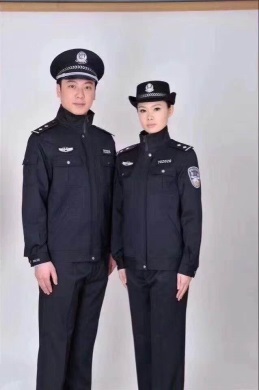 2夏执勤服171件涤棉交织绸（经250dtex涤纶异形长丝，纬250dtex涤纶异形长丝与棉混纺，纤维含量：涤80%棉20%）使用挂式臂章。公安部颁标准GA568-2009(提供公安部认可的检验中心出具的服装和面料的检验报告)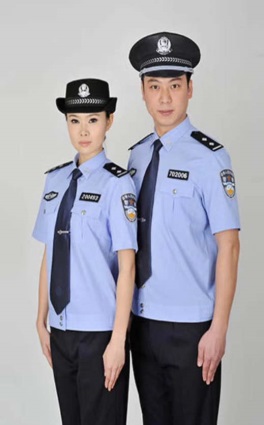 3冬执勤服171套毛涤缎背哔叽[毛70%，涤26%（含导电纤维），氨纶4%，Nm80/2×Nm80/2，质量240g/m²]，超细纤维絮片200g/m²，使用挂式臂章。公安部颁标准GA565-2009(提供公安部认可的检验中心出具的服装和面料的检验报告)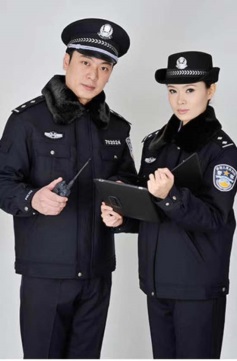 4长袖制式衬衣171件涤棉交织绸（经250dtex涤纶异形长丝，纬250dtex涤纶异形长丝与棉混纺，纤维含量：涤80%棉20%），使用挂式臂章。公安部颁标准GA255-2009(提供公安部认可的检验中心出具的服装检验报告)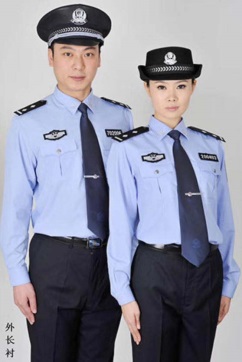 5长袖内衬衣171件精梳棉涤混纺染色斜纹（100s/2×100s/2，棉60%，涤40%）。公安部颁标准GA254-2009 (提供公安部认可的检验中心出具的服装和面料的检验报告)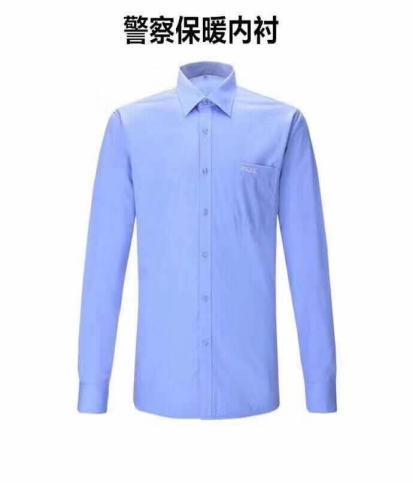 6夏作训服171套主面料为：精梳涤棉混纺格子布，(13tex×2)×28tex，涤65%,棉35%，密度：433×208根/10cm，单位面积质量：185g/㎡。执行标准：《GA466-2009 警服 训练服》。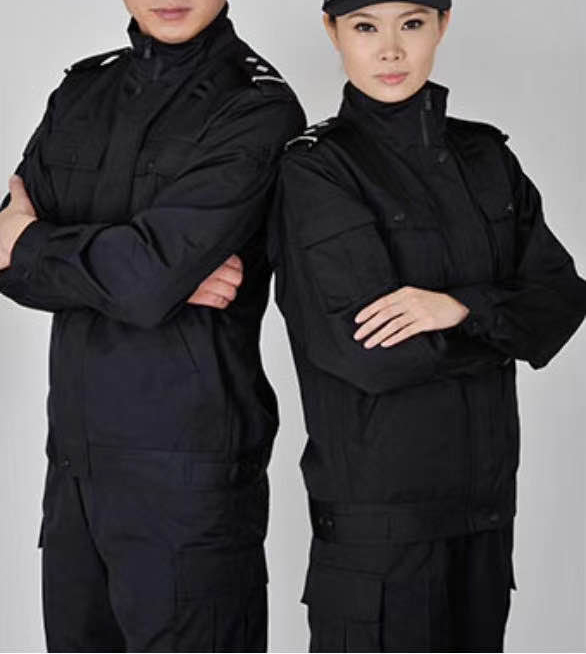 7单裤171条主面料为：毛涤素花呢，毛50%，涤50%（含导电纤维）,9.1tex×2Nm110/2，16.7×Nm60）；单位面积质量：153g/m2。执行标准：《GA258-2009 警服 单裤》。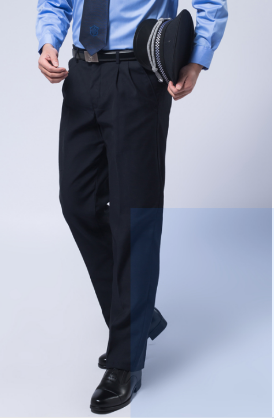 8单皮鞋171双采用胶粘工艺成型，鞋帮为围盖、系带式基本结构，鞋口为软口。鞋面为黑色黄牛鞋面革，帮里为浅黄色鞋里革，鞋底为塑料沿条坡跟橡胶底。执行标准：《GA309-2010 警鞋 男单皮鞋》、《GA310-2010 警鞋 女单皮鞋》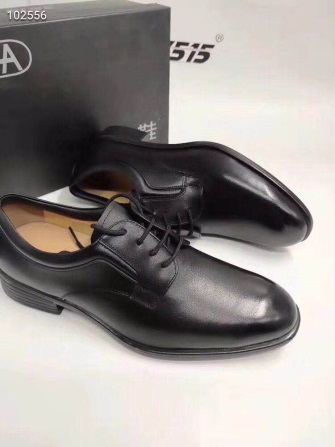 9皮手套171双符合《QB/T 1584-2018 日用皮手套》、《QB/T 2704-2005 手套用皮革》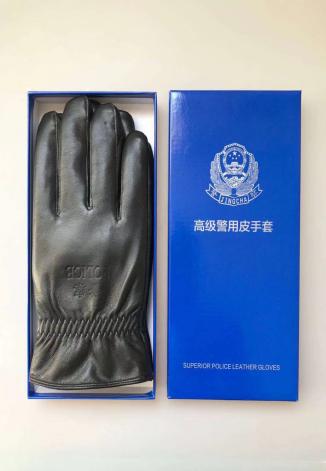 10领带171条主面料为：涤纶低弹丝56dtex（50D）/84dtex（75D）和桑蚕丝23.3dtex×5。领带结构为一拉得式，通过拉链头自锁，颈带后端有保险扣。执行标准：《GA282-2009 警用服饰 领带》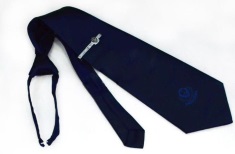 11领带夹171个领带夹由夹体、压柄、齿爪、压簧及小轴构成。执行标准：《GA283-2001 警用服饰领带夹》(提供公安部认可的检验中心出具的检验报告)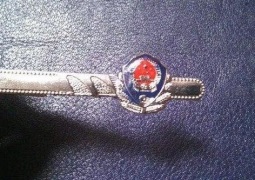 12硬式肩章171副执行标准：《GA1409-2017 警用服饰 硬式肩章》(提供公安部认可的检验中心出具的检验报告)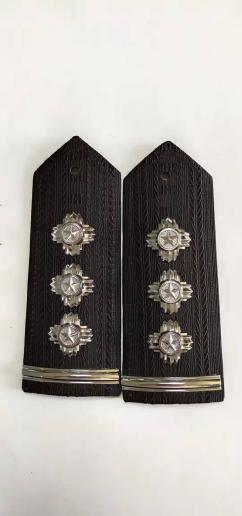 13软式肩章171副主面料为：涤纶低弹丝，提花，150D。执行标准：《GA287-2017 警用服饰 软肩章》(提供公安部认可的检验中心出具的检验报告)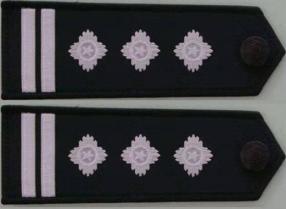 14套式肩章171副主面料为：涤纶低弹丝，提花，150D。执行标准：《GA286-2017 警用服饰 套式肩章》(提供公安部认可的检验中心出具的检验报告)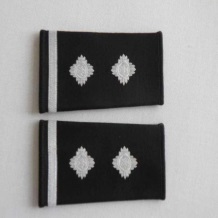 青海省公安厅森林警察总队警务辅助人员134人青海省公安厅森林警察总队警务辅助人员134人青海省公安厅森林警察总队警务辅助人员134人青海省公安厅森林警察总队警务辅助人员134人青海省公安厅森林警察总队警务辅助人员134人青海省公安厅森林警察总队警务辅助人员134人序号产品名称数量单位采购需求技术参数、指标图片1春秋执勤服134套毛涤单面哔叽（毛70%，涤26%（含导电纤维），氨纶4%，Nm80/2×Nm80/2，质量196g/㎡），使用挂式臂章。公安部颁标准GA563-20092夏执勤服134件涤棉交织绸（经250dtex涤纶异形长丝，纬250dtex涤纶异形长丝与棉混纺，纤维含量：涤80%棉20%）使用挂式臂章。公安部颁标准GA568-20093冬执勤服134套毛涤缎背哔叽[毛70%，涤26%（含导电纤维），氨纶4%，Nm80/2×Nm80/2，质量240g/m²]，超细纤维絮片200g/m²，使用挂式臂章。公安部颁标准GA565-20094长袖制式衬衣134件涤棉交织绸（经250dtex涤纶异形长丝，纬250dtex涤纶异形长丝与棉混纺，纤维含量：涤80%棉20%），使用挂式臂章。公安部颁标准GA255-20095夏作训服134套主面料为：精梳涤棉混纺格子布，(13tex×2)×28tex，涤65%,棉35%，密度：433×208根/10cm，单位面积质量：185g/㎡。执行标准：《GA466-2009 警服 训练服》。6单裤134条主面料为：毛涤素花呢，毛50%，涤50%（含导电纤维）,9.1tex×2Nm110/2，16.7×Nm60）；单位面积质量：153g/m2。执行标准：《GA258-2009 警服 单裤》。7作训帽134顶公安部颁标准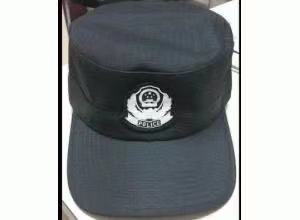 8套式肩章134副主面料为：涤纶低弹丝，提花，150D。执行标准：《GA286-2017 警用服饰 套式肩章》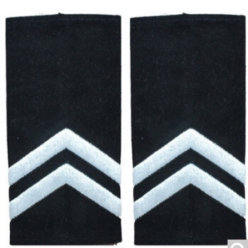 9软式肩章134副主面料为：涤纶低弹丝，提花，150D。执行标准：《GA287-2017 警用服饰 软肩章》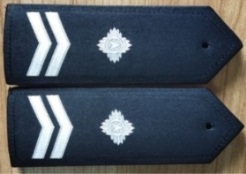 10领带134条主面料为：涤纶低弹丝56dtex（50D）/84dtex（75D）和桑蚕丝23.3dtex×5。领带结构为一拉得式，通过拉链头自锁，颈带后端有保险扣。执行标准：《GA282-2009 警用服饰 领带》11领带夹134个领带夹由夹体、压柄、齿爪、压簧及小轴构成。执行标准：《GA283-2001 警用服饰 领带夹》